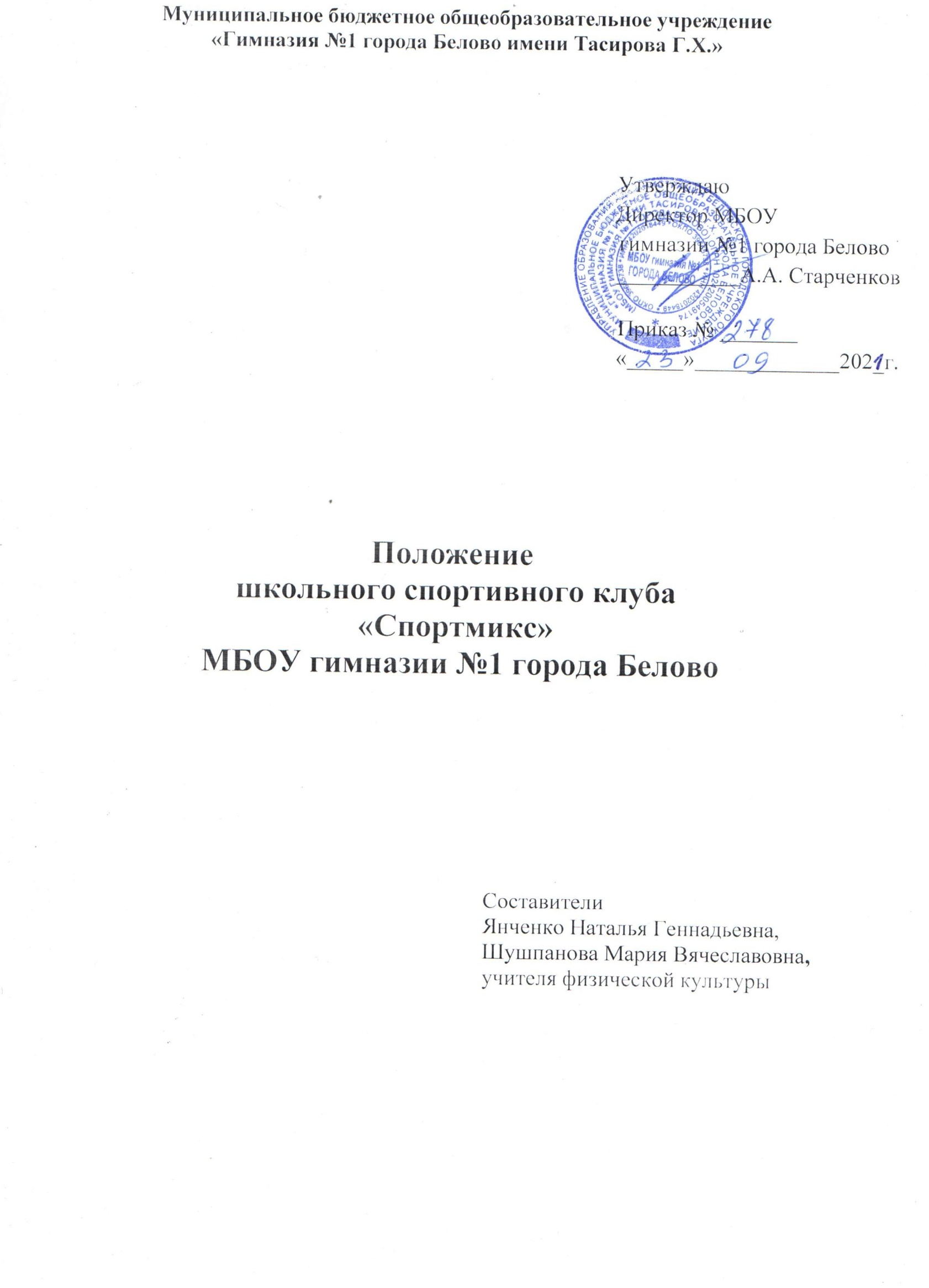 Общее положенияНастоящее положение регламентирует правовой статус школьного спортивного клуба «Спортмикс» (далее ШСК) и устанавливает его цели, задачи, структуру, ответственность, а также порядок взаимодействия с другими структурными подразделениями образовательной организацииВ своей деятельности ШСК руководствуется Конституцией РФ, Федеральным законом от 29.12.2012 г. № 273-ФЗ «Об образовании в Российской Федерации», Федеральным законом от 04.12.2007 г. № 329-ФЗ «О физической культуре и спорте в Российской Федерации», Письмом Министерства образования и науки РФ и Министерства спорта, туризма и молодежной политики РФ от 10.08.2011 г. № МД-1077/19, НП-02-07/4568 «О методических рекомендациях по созданию и организации деятельности школьных спортивных клубов», Приказом Министерства просвещения Российской Федерации от 23.03.2020 № 117 «Об утверждении порядка осуществления деятельности школьных спортивных клубов», Уставом школы, договором между гимназией и родителями (законными представителями) обучающегося, настоящим Положением.ШСК осуществляет свою деятельность во взаимодействии со всеми подразделениями гимназии. Структура и штат ШСК утверждаются директором гимназии. Общее руководство ШСК осуществляется Советом клуба. ШСК может иметь символику, название, девиз, эмблему, единую спортивную форму и иные знаки отличияНастоящее положение о ШСК (далее Положение) вступает в силу с момента его утверждения директором гимназии. Для реализации целей, задач и функций деятельности ШСК взаимодействует с образовательными организациями, учреждениями физической культуры и спорта, общественными организациями.2. Задачи ШСКЗадачи ШСК:2.1.	Вовлечение обучающихся в систематические занятия физической культурой и спортом, формирование у них мотивации и устойчивого интереса к укреплению здоровья. 2.2. Укрепление здоровья и физическое совершенствование участников образовательного процесса на основе систематически организованных массовых спортивно-оздоровительных мероприятий. 2.3.	Организация физкультурно-оздоровительной работы гимназии во внеурочное время. Воспитание у обучающихся общественной активности и трудолюбия, самостоятельности и организаторских способностей. 2.5.	Активизация физкультурно-спортивной работы и участие всех обучающихся и иных участников образовательного процесса в спортивной жизни ШСК.Привлечение к спортивно-массовой работе в ШСК известных спортсменов, ветеранов спорта, родителей обучающихся.Профилактика ассоциальных проявлений в подростковой среде, выработка потребности в здоровом образе жизни.Функции ШСКОсновными функциями ШСК являются:Организация постоянно действующих спортивных секций, охватывающих обучающихся всех возрастных групп.Организация и проведение физкультурно-оздоровительных и спортивно-массовых мероприятий.Формирование сборных команд по видам спорта и обеспечение их участия в соревнованиях различного уровня (внутришкольных, муниципальных, областных, всероссийских).Создание условий для подготовки членов ШСК к выполнению нормативов Всероссийского физкультурно-спортивного комплекса ГТО.Расширение и укрепление материально-спортивной базы ШСК (оборудование спортивных сооружений и уход за ними, ремонт спортивного инвентаря). Структура клубаУправление ШСК осуществляется его руководителем, назначаемым и освобождаемым от должности директором гимназии. Руководитель ШСК осуществляет взаимодействие с администрацией гимназии, органами местного самоуправления, спортивными организациями и учреждениями и ШСК других образовательных организаций. Формами самоуправления в ШСК является Совет ШСК(далее Совет), состоящий из представителей обучающихся, педагогического коллектива и представителей ШСК. Совет состоит из пяти человек, назначаемых руководителем ШСК. Права Совета ШСКСовет имеет право:принимать обучающихся в состав ШСК и исключать из него; представлять списки активистов, физкультурников и спортсменов для поощрения и награждения руководством гимназии; утверждать план работы на год, отвечать за выполнение плана работы, заслушивать отчеты членов ШСК о выполнении поставленных задач;принимать решение о наименовании ШСК, утверждать символику, девиз, единую спортивную форму.Решения совета клуба правомочны, если на заседании присутствуют не менее 2/3 от общего числа членов Совета. Решения принимаются на заседаниях Совета простым большинством голосов от общего числа присутствующих членов. Права и обязанности членов ШСК6.1. Все члены Клуба имеют равные права и несут равные обязанности. 6.2. В соответствии с Положением члены ШСК имеют следующие права: -избирать и быть избранным в руководящий орган клуба участвовать во всех мероприятиях, проводимых ШСК;вносить предложения по вопросам совершенствования деятельности ШСК;входить в состав сборных команд ШСК;получать всю необходимую информацию о деятельности ШСК.6.3. В соответствии с Положением члены ШСК обязаны: соблюдать Положение о ШСК;выполнять решения, принятые Советом клуба;бережно относиться к оборудованию, сооружениям и иному имуществу ШСК;посещать спортивные секции по избранному виду спорта;принимать активное участие в спортивных и физкультурно-оздоровительных мероприятиях гимназии;соблюдать рекомендации врача по вопросам самоконтроля состояния здоровья и соблюдения правил личной гигиены;знать и выполнять правила по технике безопасности в процессе участия в спортивно-массовых мероприятиях.7. Планирование и документация ШСК7.1.  В своей деятельности ШСК руководствуется Положением, планом работы, календарным планом спортивно-массовых и иных социально-значимых мероприятий.7.2.   ШСК должен иметь: -	положение о ШСК;-	 приказ по школе об открытии ШСК;план работы на учебный год;календарный план спортивно-массовых и иных социально-значимых мероприятий;расписания работы спортивных секций;журналы групп занимающихся;протоколы соревнований и положения об их проведении;отчет о деятельности ШСК.8. Реорганизация и ликвидация ШСК8.1. Реорганизация и прекращение деятельности ШСК производятся в соответствии с решением директора гимназии, оформленным приказом. 8.2. Имущество, денежные средства, оставшиеся после ликвидации ШСК, передаются гимназии и используются в рамках осуществления физкультурно-оздоровительной и спортивной работы. 